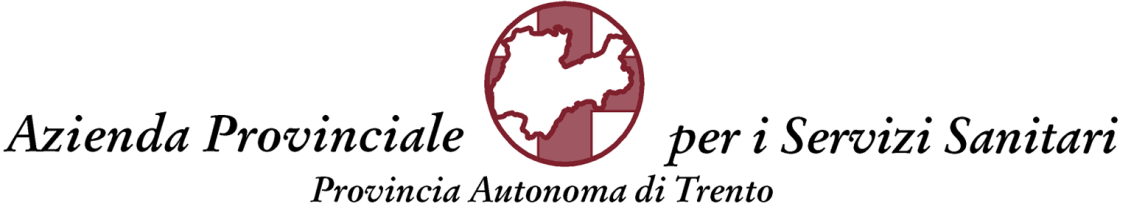 PIANO TERAPEUTICO PRESCRIZIONE CANNABIS PER USO MEDICO A CARICO SSPPrescrizione  Cannabis Flos THC 17-26%, CBD < 1%             Cannabis Flos THC 5-8%, CBD 6-12%  Cannabis Flos CBD 8-10%, THC <1%                Cannabis Flos THC 13-20%, CBD < 1%            Altro  ……………………………………………………………………………………………………….Modalità di assunzione orale come decotto o estratto                 inalatoria, tramite specifico vaporizzatore              Forma farmaceutica  cartine     buste filtro     capsule     estratto oleoso (concentrazione es. mg/ml…………………………)                                                                                                        Dosaggio …………………………………………………………….Posologia e modalità assunzione:  ……………………………………………………………………………………… …………………………………………………………………………………………………………………………..........…………………………………………………………………………………………………………………………………Durata trattamento (massimo 6 mesi) _________________________ □ Prima prescrizione               □ 3 mesi (prosecuzione terapia)            □ Prosecuzione terapia Trattandosi di medicinali non autorizzati (utilizzo off label) dichiaro di aver acquisito il consenso informato del paziente e che il medicinale sarà utilizzato sotto la mia responsabilitàData _______________    Timbro medico  ______________________     Firma ________________________inviare a serviziofarmaceutico@apss.tn.itCentro prescrittore APSS autorizzato alla prescrizione Centro prescrittore (U.O.)  _______________________________________________________________Presidio Ospedaliero ____________________________________________________________________Medico prescrittore (nome e cognome) ______________________________________________________Recapito telefonico _________________________ mail _________________________________________AssistitoNome e Cognome___________________________________________     Data di nascita  _____________ Codice fiscale ______________________________________________    Sesso:  □ M     □ F                   Comune di residenza _____________________________________________________________________  Codice  Identificativo (alfanumerico) ________________________________________________________Criteri di eleggibilità e impieghi terapeutici rimborsabili SSPAttestare (barrando tutte le caselle) cheIl paziente non presenta disturbi cardio-polmonari severi, grave insufficienza epatica, renale, epatite Il paziente non presenta controindicazioni al trattamento, quali storia personale di disordini psichiatrici e/o una storia familiare di schizofrenia, storia pregressa di tossicodipendenza e/o abuso di sostanze psicotrope/alcolE’ stata fatta un’anamnesi di patologie cardiovascolari e il paziente può essere trattato con cannabinoidiIl paziente, se donna, non è in gravidanzaIndicare l’impiego Spasticità associata a dolore nella sclerosi multipla resistente alle terapie convenzionaliSpasticità associata a dolore nelle lesioni midollari resistente alle terapie convenzionaliAnalgesia nel dolore cronico (con particolare riferimento al dolore neurogeno) in cui il trattamento con antinfiammatori non steroidei o con farmaci cortisonici o oppioidi si sia rilevato inefficaceEffetto anticinetosico ed antiemetico nella nausea e vomito da chemioterapia/radioterapia/terapie per HIV, che non può essere ottenuto con trattamenti tradizionaliEffetto stimolante dell’appetito nell’anoressia/ cachessia/perdita dell’appetito in pazienti affetti da AIDS o oncologici e, nell’anoressia nervosa che non può essere ottenuto con trattamenti standardEffetto ipotensivo nel glaucoma resistente alle terapie convenzionali Riduzione involontaria dei movimenti nella sindrome di Gilles de Tourette che non può essere ottenuta con trattamenti standard 